
АДМИНИСТРАЦИЯ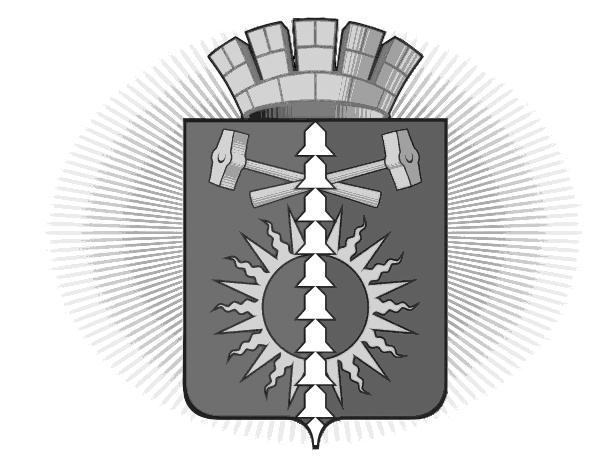  ГОРОДСКОГО ОКРУГА ВЕРХНИЙ ТАГИЛ П О С Т А Н О В Л Е Н И Еот 20.11.2015 г. № _1204__город Верхний ТагилО внесение изменений в муниципальную программу «Развитие дорожного хозяйства, связи, информационных технологий в городском округе Верхний Тагил на 2014- 2016 годы», утвержденную постановлением администрации городского округа Верхний Тагил от 14.04. 2014 г.  № 231 (в редакции от 23.04.2015 г. № 365)В соответствии с решением Думы городского округа Верхний Тагил «О внесении изменений и дополнений в решение Думы городского округа Верхний Тагил от 19.03.2015 г. № 35/1 «О бюджете городского округа Верхний Тагил на 2015 год и плановый период 2016 и 2017 годов» (в ред. от 17.09.2015 г. № 40/3), руководствуясь Уставом городского округа Верхний Тагил,ПОСТАНОВЛЯЮ:1. Внести изменения и дополнения в муниципальную программу городского округа Верхний Тагил «Развитие дорожного хозяйства, связи, информационных технологий в городском округе Верхний Тагил на 2014- 2016 годы», утвержденную Постановлением администрации городского округа Верхний Тагил от 14.04. 2014 г. № 231 «Об утверждении муниципальной программы «Развитие дорожного хозяйства, связи, информационных технологий в городском округе Верхний Тагил на 2014- 2016 годы» (в редакции от 23.04.2015 г. № 365):1.1. Паспорт программы читать в новой редакции (прилагается).1.2. Таблицу 2 к Приложению № 1 «План мероприятий по выполнению подпрограммы «Информационное общество городского округа Верхний Тагил» муниципальной программы «Развитие дорожного хозяйства, связи, информационных технологий в городском округе Верхний Тагил на 2014- 2016 годы» (в редакции от 23.04.2015 г. № 365), изложить в новой редакции (прилагается).1.3. таблицу 2 к Приложению № 2 «План мероприятий по выполнению подпрограммы «Обеспечение содержания, ремонта, капитального ремонта, реконструкции и нового строительства автомобильных дорог общего пользования местного значения городского округа Верхний Тагил и сооружений на них» муниципальной программы «Развитие дорожного хозяйства, связи, информационных технологий в городском округе Верхний Тагил на 2014- 2016 годы» (в редакции от 23.04.2015 г. № 365), изложить в новой редакции (прилагается)1.4. таблицу 2 к Приложению № 3 «План мероприятий по выполнению подпрограммы «Повышение безопасности дорожного движения на территории городского округа Верхний Тагил» муниципальной программы «Развитие дорожного хозяйства, связи, информационных технологий в городском округе Верхний Тагил на 2014- 2016 годы» (в редакции от 23.04.2015 г. № 365), изложить в новой редакции (прилагается)2. Настоящее Постановление разместить на официальном сайте городского округа Верхний Тагил http://go-vtagil.ru с приложениями.Контроль за исполнением настоящего Постановления возложить на заместителя главы администрации по социальным вопросам И.Л. Беляеву.Глава городского округа Верхний Тагил                                                 С.Г. Калинин	ПАСПОРТ МУНИЦИПАЛЬНОЙ ПРОГРАММЫ «РАЗВИТИЕ ДОРОЖНОГО ХОЗЯЙСТВА, СВЯЗИ, ИНФОРМАЦИОННЫХ ТЕХНОЛОГИЙ В ГОРОДСКОМ ОКРУГЕ ВЕРХНИЙ ТАГИЛ НА 2014- 2016 ГОДЫ»Новая редакцияТаблица 2 к приложению № 1ПЛАН МЕРОПРИЯТИЙ ПО ВЫПОЛНЕНИЮ подПРОГРАММЫ  «информационное общество городского округа верхний тагил»Таблица 2 к приложению № 2ПЛАН МЕРОПРИЯТИЙ ПО ВЫПОЛНЕНИЮ подПРОГРАММЫ  «Обеспечение содержания, ремонта, капитального ремонта, реконструкции и нового строительства автомобильных дорог общего пользования местного значения городского округа Верхний Тагил и сооружений на них»Раздел 3. План мероприятий подпрограммы 3 «Повышение безопасности дорожного движения на территории городского округа Верхний Тагил на 2015-2016 годы»Ответственный исполнитель муниципальной программыАдминистрация городского округа Верхний ТагилСроки реализации муниципальной программы2014-2016 годыЦели муниципальной программыПодпрограмма 11. развитие информационно-коммуникационной инфраструктуры, обеспечивающей выполнение органами местного самоуправления и муниципальными  учреждениями установленных законом функций и предоставление муниципальных услуг;2. развитие информационно-коммуникационной инфраструктуры для реализации мероприятий, необходимых для перехода на оказание муниципальных услуг в электронном виде и обеспечения доступа к информации о деятельности органов местного самоуправления и находящихся в их ведении учреждений;3. совершенствование системы муниципального управления на основе использования информационно-коммуникационных технологий.Подпрограмма 2Создание условий для безопасного и бесперебойного движения автомобильного транспорта путем обеспечения сохранности автодорог и улучшения их  транспортно-эксплуатационного состоянияПодпрограмма 3Повышение безопасности  населения на автодорогах городского округа Верхний Тагил, сокращение числа травмированных и погибших в результате дорожно-транспортных происшествий.  Задачи  муниципальной программыПодпрограмма 11.приведение используемого компьютерного оборудования в соответствие  современным техническим требованиям; 2.формирование современной информационно-коммуникационной инфраструктуры; 3. повышение качества оказания муниципальных услуг.Подпрограмма 21. качественное содержание автомобильных дорог общего пользования, в границах городского округа Верхний Тагил и искусственных сооружений на них;2. ремонт автомобильных дорог общего пользования в границах городского округа Верхний Тагил и искусственных сооружений на них, включая проектно-изыскательские работы.Подпрограмма 31) обеспечение безопасности дорожного движения в части обеспечения сохранности, развития и содержания сети автомобильных дорог местного значения;2) профилактика детского дорожно-транспортного травматизма;3) снижение числа пострадавших в дорожно-транспортных происшествиях;4) проведение пропагандистских кампаний, направленных на формирование у участников дорожного движения стереотипов законопослушного поведения;Перечень подпрограмм муниципальной программыПодпрограмма 1: «Информационное общество городского округа Верхний Тагил» (Приложение № 1)Подпрограмма 2: «Обеспечение содержания, ремонта, капитального ремонта, реконструкции и нового строительства  автомобильных дорог общего пользования местного значения городского округа Верхний Тагил и сооружений на них» (Приложение № 2)Подпрограмма 3: «Повышение безопасности дорожного движения на территории городского округа Верхний Тагил» (Приложение № 3)Перечень основных целевых показателей муниципальной программыПодпрограмма 1Уровень ежегодного обновления парка компьютерной техники;Уровень ежегодного обновления комплектующих компьютерной техники;Доля АРМ, на которых используются лицензионное программное обеспечение;Уровень доступа к информации о деятельности органов местного самоуправления и находящихся в их ведении учреждений.Доля АРМ, подключенных к СЭД, СМЭВ, ЕСПД Правительства Свердловской области;Подпрограмма 21. Доля обслуживаемых автомобильных дорог общего пользования в границах городского округа Верхний Тагил;2. Доля обслуживаемых искусственных сооружений;3. Протяженность отремонтированных автомобильных дорог общего пользования в границах городского округа Верхний Тагил;4. Количество отремонтированных искусственных сооружений;5. Доля  протяженности автомобильных дорог общего пользования в границах городского округа Верхний Тагил, не отвечающих требованиям, в общей протяженности автомобильных дорог в границах городского округа Верхний Тагил. Подпрограмма 31. Сокращение ДТП,2. Сокращение ДТП с пострадавшими,3. Сокращение количества лиц, пострадавших в результате ДТП,4. Сокращение количества детей, пострадавших в результате ДТП,5. Сокращение количества лиц, погибших в результате ДТПОбъемы финансирования муниципальной программы по годам реализации, рублейВСЕГО: 31 189 107,96 рублейв том числе:2014 год – 10 474 700,76 рублей2015 год – 8 747 591,80 рублей2016 год – 11 966 815,4 рублейАдрес размещения муниципальной подпрограммы в сети ИнтернетОфициальный сайт городского округа Верхний Тагил www.go-vtagil.ru № строкиНаименование мероприятия/ источник расходов на финансированиеОбъем расходов на выполнение мероприятий за счет всех источников ресурсного обеспечения, тыс.рублейОбъем расходов на выполнение мероприятий за счет всех источников ресурсного обеспечения, тыс.рублейОбъем расходов на выполнение мероприятий за счет всех источников ресурсного обеспечения, тыс.рублейОбъем расходов на выполнение мероприятий за счет всех источников ресурсного обеспечения, тыс.рублейНомер строки целевых показателей, на достижение которых направлены мероприятия№ строкиНаименование мероприятия/ источник расходов на финансированиевсего2014 г.2015 г.2016 г.Номер строки целевых показателей, на достижение которых направлены мероприятия1Всего по муниципальной подпрограмме5124,88332057,2171511,60091556,06542федеральный бюджет3областной бюджет4местный бюджет5124,88332057,2171511,60091556,06545внебюджетные источники6Текущий ремонт оборудования и инвентаря (оргтехники)57Заправка картриджей58Приобретение запасных частей к оргтехнике59Приобретение оргтехники410Приобретение, настройка, обслуживание компьютерных программ611Услуги сайта912Услуги связи - выделенный канал ВЧСхDCL1213Услуги Интернет914Обслуживание программ 1С СЭД1215Подключение и обслуживание программы ViPNet1216ГИС ГМП, в т.ч. настройка модуля ГМП в 1С бухгалтерия ГО учреждений12№ п/пНаименование мероприятия/ источник расходов на финансированиеОбъем расходов на выполнение мероприятий за счет всех источников ресурсного обеспечения, тыс.рублейОбъем расходов на выполнение мероприятий за счет всех источников ресурсного обеспечения, тыс.рублейОбъем расходов на выполнение мероприятий за счет всех источников ресурсного обеспечения, тыс.рублейОбъем расходов на выполнение мероприятий за счет всех источников ресурсного обеспечения, тыс.рублейНомер строки целевых показателей, на достижение которых направлены мероприятия№ п/пНаименование мероприятия/ источник расходов на финансированиевсего2014 г.2015 г.2016 г.Номер строки целевых показателей, на достижение которых направлены мероприятияВсего по муниципальной подпрограмме24038,474668417,483767 120,99098500,00федеральный бюджетобластной бюджетместный бюджет24038,474668417,483767 120,99098500,00внебюджетные источники1. Инвентаризация дорог городского округа с разработкой и заполнением паспорта дорог1399,4749,9649,51.1. Разработка паспортов автомобильных дорог500,00Кредиторская задолженность за паспортизацию автомобильных дорог399,601.2. Разработка проектов организации дорожного движения автомобильных дорог249,90Кредиторская задолженность за разработку проектов организации дорожного движения автомобильных дорог249,902. Разработка проектов на капитальный ремонт с проведением государственной экспертизы проектной документации:1704,01300,0404,02.1. ул. Спортафедеральный бюджетобластной бюджетместный бюджетвнебюджетные источникиПроведение геологических изысканий41,00Кредиторская задолженность на разработку проекта 680,00Проведение государственной экспертизы374,23122Прохождение повторной государственной экспертизы 125,00Кредиторская задолженность279,002.2. ул. Пролетарскаяфедеральный бюджетобластной бюджетместный бюджет204,76878внебюджетные источники2.3. ул. Белинского – ул. Д.Бедногофедеральный бюджетобластной бюджетместный бюджетвнебюджетные источники3. Выполнение работ по капитальному ремонту городских дорог2500,002500,003.1. ул. Спортафедеральный бюджетобластной бюджетместный бюджет2500,007внебюджетные источники3.2. ул. Белинского – ул.Д.Бедногофедеральный бюджетобластной бюджетместный бюджетвнебюджетные источники4. Ремонт и восстановление  асфальтового покрытия городских  дорог6609,934543386,742271423,192271800,004.1 ул. Ленинафедеральный бюджетобластной бюджетместный бюджет2 346,252271076,941800,007внебюджетные источникиКредиторская задолженность по выполнению работ по ремонту дороги ул. Ленина346,252274.2 ул. Луговаяфедеральный бюджетобластной бюджетместный бюджет1 040,49внебюджетные источники5. Ямочный ремонт дорог с усовершенствованным покрытием1307,11612358,32249948,793637федеральный бюджетобластной бюджетместный бюджет358,32249внебюджетные источники6. Выполнение комплекса работ по нормативному содержанию дорог в течение года7900,002500,003000,002400,004федеральный бюджетобластной бюджетместный бюджет2500,003000,002400,00внебюджетные источники7. Устройство подъездного пути к жилому дому 60а по ул. Островского98,47198,471федеральный бюджетобластной бюджетместный бюджет98,471внебюджетные источники8. Устройство тротуара вдоль ДДУ № 25 в г. Верхний Тагил695,505695,505федеральный бюджетобластной бюджетместный бюджет695,505внебюджетные источники9. Устройство тротуара по ул.Островского (от ул. Маяковского до ул. Свободы) в г. Верхний Тагил800,0800,0федеральный бюджетобластной бюджетместный бюджет800,00внебюджетные источники12. Грейдерование ул. Трудовая- ул. Восточная в г. Верхний Тагил1000,001000,00федеральный бюджетобластной бюджетместный бюджет1000,00внебюджетные источники14. Побелка бордюров24,04824,048федеральный бюджетобластной бюджетместный бюджет24,048внебюджетные источникиNСтрокиНаименование мероприятия/Источники расходов на финансированиеОбъем расходов на выполнение мероприятия за счетвсех источников ресурсного обеспечения, тыс. рублейОбъем расходов на выполнение мероприятия за счетвсех источников ресурсного обеспечения, тыс. рублейОбъем расходов на выполнение мероприятия за счетвсех источников ресурсного обеспечения, тыс. рублейНомер строкицелевых   показателей, на достижениекоторых   направленымероприятияNСтрокиНаименование мероприятия/Источники расходов на финансированиеВсего2015год2016годНомер строкицелевых   показателей, на достижениекоторых   направленымероприятия1234571ВСЕГО ПО ПОДПРОГРАММЕ 3,  В том числе:          2025,75115,001910,75      x      2Федеральный бюджет0003Областной бюджет0004местный бюджет           2025,75115,001910,75      x      5Внебюджетные источники   000      x      6Цель.    Повышение безопасности  населения на автодорогах городского округа Верхний Тагил, сокращение числа травмированных и погибших в результате дорожно-транспортных происшествий.Цель.    Повышение безопасности  населения на автодорогах городского округа Верхний Тагил, сокращение числа травмированных и погибших в результате дорожно-транспортных происшествий.Цель.    Повышение безопасности  населения на автодорогах городского округа Верхний Тагил, сокращение числа травмированных и погибших в результате дорожно-транспортных происшествий.Цель.    Повышение безопасности  населения на автодорогах городского округа Верхний Тагил, сокращение числа травмированных и погибших в результате дорожно-транспортных происшествий.Цель.    Повышение безопасности  населения на автодорогах городского округа Верхний Тагил, сокращение числа травмированных и погибших в результате дорожно-транспортных происшествий.7Задача 1. Обеспечение безопасности дорожного движения в части обеспечения сохранности, развития и содержания сети автомобильных дорог местного значенияЗадача 1. Обеспечение безопасности дорожного движения в части обеспечения сохранности, развития и содержания сети автомобильных дорог местного значенияЗадача 1. Обеспечение безопасности дорожного движения в части обеспечения сохранности, развития и содержания сети автомобильных дорог местного значенияЗадача 1. Обеспечение безопасности дорожного движения в части обеспечения сохранности, развития и содержания сети автомобильных дорог местного значенияЗадача 1. Обеспечение безопасности дорожного движения в части обеспечения сохранности, развития и содержания сети автомобильных дорог местного значения8Содержание улично-дорожной сетиСодержание улично-дорожной сетиСодержание улично-дорожной сетиСодержание улично-дорожной сетиСодержание улично-дорожной сети9Содержание улично-дорожной сети (чистка от снега, подсыпка инертными материалами, полив, содержание придорожной полосы, чистка ливнестоков)           3126,51526,51600,0Средства предусмотрены в Подпрограмме 210Нанесение горизонтальной дорожной разметки (согласно приложения 1 к подпрограмме 3)               692,86342,860,0Средства предусмотрены в Подпрограмме 211Содержание, установка и замена дорожных знаков         604,463404,4630,0Средства предусмотрены в Подпрограмме 212Установка дородных знаков в г. Верхний Тагил (30 шт)100,0100,000,013Освещение магистральных улиц городского округа  (оплата электроэнергии)                    5900,031002800,0Средства предусмотрены в программе «Содержание объектов благоустройства и озеленения территории городского округа Верхний Тагил»14Техническое обслуживание уличного освещения             1900,0015001400,0Средства предусмотрены в программе «Содержание объектов благоустройства и озеленения территории городского округа Верхний Тагил»15Содержание светофорных объектов                  451,0220,0231,0Средства предусмотрены в программе «Содержание объектов благоустройства и озеленения территории городского округа Верхний Тагил»16Ремонт автодороги по ул. Ленина в г. Верхний Тагил                1182,085071182,085070,00Средства предусмотрены в Подпрограмме 217Ремонт автодороги по ул. Островского в г. Верхний Тагил                 1000,01000,00,00Средства предусмотрены в Подпрограмме 218Проведение ямочного ремонта улично-дорожной сети городского округа                345,4245,40,0Средства предусмотрены в Подпрограмме 219Устройство тротуара вдоль детского сада № 25 700,0700,00Средства предусмотрены в Подпрограмме 220Устройство тротуара по ул. Островского (от ул. Маяковского до ул. Свободы) в г. Верхний Тагил800,00,0800,0Средства предусмотрены в Подпрограмме 221Установка дорожных знаков и нанесение разметки550,00,0550,022Устройство искусственных неровностей с установкой дорожных знаков вблизи образовательных учреждений503,00,0503,023Обустройство пешеходных переходов вблизи образовательных учреждений (устройство ограждения 290 м)842,000,00842,0024Задача 2 Профилактика детского дорожно-транспортного травматизмаЗадача 2 Профилактика детского дорожно-транспортного травматизмаЗадача 2 Профилактика детского дорожно-транспортного травматизмаЗадача 2 Профилактика детского дорожно-транспортного травматизмаЗадача 2 Профилактика детского дорожно-транспортного травматизма25 Городские мероприятия по безопасности дорожного движения («Внимание каникулы», «Горка» и т.д.)00026 Оформление уголков безопасного дорожного движения в образовательных учреждениях)00027Профилактическая работа (месячники безопасности дорожного движения, Интернет-уроки по отработке навыков безопасного поведения, акции, пропагандирующие законопослушное поведение на дорогах)00028Задача 3 Проведение пропагандистских кампаний, направленных на формирование у участников дорожного движения стереотипов законопослушного поведения. Организационные мероприятияЗадача 3 Проведение пропагандистских кампаний, направленных на формирование у участников дорожного движения стереотипов законопослушного поведения. Организационные мероприятияЗадача 3 Проведение пропагандистских кампаний, направленных на формирование у участников дорожного движения стереотипов законопослушного поведения. Организационные мероприятияЗадача 3 Проведение пропагандистских кампаний, направленных на формирование у участников дорожного движения стереотипов законопослушного поведения. Организационные мероприятияЗадача 3 Проведение пропагандистских кампаний, направленных на формирование у участников дорожного движения стереотипов законопослушного поведения. Организационные мероприятия29Проведение заседаний комиссии по безопасности дорожного движения000Не реже 1 раза в квартал30Проведение комплексных проверок дорог000Комиссия БДД31Проведение комиссионных обследований (специальных и контрольных проверок) технического состояния железнодорожных переездов000Ежегодно (май, сентябрь) комиссия БДД, владельцы железнодорожных сетей32Разработка и тиражирование агитационного материала30,751515,75